Технологическая карта (план) занятия № 35содержание занятияПреподаватель ___________________________________________________ Рахманина Э.М.ГруппаДатаДисциплинаДисциплинаДисциплинаМатематикаМатематикаТема занятияТема занятияТема занятияПостроение графиков степенной функции с натуральным показателем.Построение графиков степенной функции с натуральным показателем.Построение графиков степенной функции с натуральным показателем.Построение графиков степенной функции с натуральным показателем.Вид занятияВид занятияВид занятияУрок усвоения новых знаний  (теоретическое)Урок усвоения новых знаний  (теоретическое)Урок усвоения новых знаний  (теоретическое)Урок усвоения новых знаний  (теоретическое)образовательные:образовательные:образовательные:образовательные:Цель занятияЦель занятияЦель занятиярассмотреть свойства  функции ; рассмотреть свойства функции 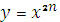 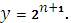 Научиться строить графики степенной функции с натуральным показателемрассмотреть свойства  функции ; рассмотреть свойства функции Научиться строить графики степенной функции с натуральным показателемрассмотреть свойства  функции ; рассмотреть свойства функции Научиться строить графики степенной функции с натуральным показателемрассмотреть свойства  функции ; рассмотреть свойства функции Научиться строить графики степенной функции с натуральным показателем развивающие: развивающие: развивающие: развивающие:- развивать познавательный интерес учащихся, учить их видеть связь между математикой и окружающей жизнью; развивать грамотную математическую речь; развивать логическое мышление, умение самостоятельно работать, навыки взаимоконтроля и самоконтроля, умение говорить и слушать;- развивать познавательный интерес учащихся, учить их видеть связь между математикой и окружающей жизнью; развивать грамотную математическую речь; развивать логическое мышление, умение самостоятельно работать, навыки взаимоконтроля и самоконтроля, умение говорить и слушать;- развивать познавательный интерес учащихся, учить их видеть связь между математикой и окружающей жизнью; развивать грамотную математическую речь; развивать логическое мышление, умение самостоятельно работать, навыки взаимоконтроля и самоконтроля, умение говорить и слушать;- развивать познавательный интерес учащихся, учить их видеть связь между математикой и окружающей жизнью; развивать грамотную математическую речь; развивать логическое мышление, умение самостоятельно работать, навыки взаимоконтроля и самоконтроля, умение говорить и слушать;воспитательные:воспитательные:воспитательные:воспитательные:- воспитывать волю и настойчивость для достижения конечных результатов- воспитывать волю и настойчивость для достижения конечных результатов- воспитывать волю и настойчивость для достижения конечных результатов- воспитывать волю и настойчивость для достижения конечных результатов- воспитание уважительного отношения к одноклассникам- воспитание уважительного отношения к одноклассникам- воспитание уважительного отношения к одноклассникам- воспитание уважительного отношения к одноклассникамОК 2	Организовывать собственную деятельность, определять методы решения профессиональных задач, оценивать их эффективность и качество. ОК 3	Оценивать риски и принимать решения в нестандартных ситуацияхОК 4	Осуществлять поиск, анализ и оценку информации, необходимой для постановки и решения профессиональных задач, профессионального и личностного развития.ОК 5	Использовать информационно-коммуникационные технологии для совершенствования профессиональной деятельности.ОК 6	Работать в коллективе и команде, взаимодействоватьОК 2	Организовывать собственную деятельность, определять методы решения профессиональных задач, оценивать их эффективность и качество. ОК 3	Оценивать риски и принимать решения в нестандартных ситуацияхОК 4	Осуществлять поиск, анализ и оценку информации, необходимой для постановки и решения профессиональных задач, профессионального и личностного развития.ОК 5	Использовать информационно-коммуникационные технологии для совершенствования профессиональной деятельности.ОК 6	Работать в коллективе и команде, взаимодействоватьОК 2	Организовывать собственную деятельность, определять методы решения профессиональных задач, оценивать их эффективность и качество. ОК 3	Оценивать риски и принимать решения в нестандартных ситуацияхОК 4	Осуществлять поиск, анализ и оценку информации, необходимой для постановки и решения профессиональных задач, профессионального и личностного развития.ОК 5	Использовать информационно-коммуникационные технологии для совершенствования профессиональной деятельности.ОК 6	Работать в коллективе и команде, взаимодействоватьОК 2	Организовывать собственную деятельность, определять методы решения профессиональных задач, оценивать их эффективность и качество. ОК 3	Оценивать риски и принимать решения в нестандартных ситуацияхОК 4	Осуществлять поиск, анализ и оценку информации, необходимой для постановки и решения профессиональных задач, профессионального и личностного развития.ОК 5	Использовать информационно-коммуникационные технологии для совершенствования профессиональной деятельности.ОК 6	Работать в коллективе и команде, взаимодействоватьОК 2	Организовывать собственную деятельность, определять методы решения профессиональных задач, оценивать их эффективность и качество. ОК 3	Оценивать риски и принимать решения в нестандартных ситуацияхОК 4	Осуществлять поиск, анализ и оценку информации, необходимой для постановки и решения профессиональных задач, профессионального и личностного развития.ОК 5	Использовать информационно-коммуникационные технологии для совершенствования профессиональной деятельности.ОК 6	Работать в коллективе и команде, взаимодействоватьОК 2	Организовывать собственную деятельность, определять методы решения профессиональных задач, оценивать их эффективность и качество. ОК 3	Оценивать риски и принимать решения в нестандартных ситуацияхОК 4	Осуществлять поиск, анализ и оценку информации, необходимой для постановки и решения профессиональных задач, профессионального и личностного развития.ОК 5	Использовать информационно-коммуникационные технологии для совершенствования профессиональной деятельности.ОК 6	Работать в коллективе и команде, взаимодействоватьОК 2	Организовывать собственную деятельность, определять методы решения профессиональных задач, оценивать их эффективность и качество. ОК 3	Оценивать риски и принимать решения в нестандартных ситуацияхОК 4	Осуществлять поиск, анализ и оценку информации, необходимой для постановки и решения профессиональных задач, профессионального и личностного развития.ОК 5	Использовать информационно-коммуникационные технологии для совершенствования профессиональной деятельности.ОК 6	Работать в коллективе и команде, взаимодействоватьОК 2	Организовывать собственную деятельность, определять методы решения профессиональных задач, оценивать их эффективность и качество. ОК 3	Оценивать риски и принимать решения в нестандартных ситуацияхОК 4	Осуществлять поиск, анализ и оценку информации, необходимой для постановки и решения профессиональных задач, профессионального и личностного развития.ОК 5	Использовать информационно-коммуникационные технологии для совершенствования профессиональной деятельности.ОК 6	Работать в коллективе и команде, взаимодействоватьПоказатели оценки результата Показатели оценки результата Показатели оценки результата Должны знатьДолжны знатьзнать определение и свойства знать определение и свойства знать определение и свойства Показатели оценки результата Показатели оценки результата Показатели оценки результата Должны уметьДолжны уметьПоказатели оценки результата Показатели оценки результата Показатели оценки результата Должны уметьДолжны уметьуметь применять при решении примеров полученные ранее знанияуметь применять при решении примеров полученные ранее знанияуметь применять при решении примеров полученные ранее знанияПоказатели оценки результата Показатели оценки результата Показатели оценки результата Должны уметьДолжны уметьМежпредметные связиМежпредметные связиОбеспечивающиедисциплины Обеспечивающиедисциплины Обеспечивающиедисциплины Физика, русский языкФизика, русский языкФизика, русский языкМежпредметные связиМежпредметные связиОбеспечивающиедисциплины Обеспечивающиедисциплины Обеспечивающиедисциплины Межпредметные связиМежпредметные связиОбеспечиваемыедисциплиныОбеспечиваемыедисциплиныОбеспечиваемыедисциплиныФизика, химия, черчение, русский языкФизика, химия, черчение, русский языкФизика, химия, черчение, русский языкМежпредметные связиМежпредметные связиОбеспечиваемыедисциплиныОбеспечиваемыедисциплиныОбеспечиваемыедисциплиныСредства Средства Средства Доска, мел, учебник Доска, мел, учебник Доска, мел, учебник Доска, мел, учебник обученияобученияобученияОсновная Основная Основная А.Н. Колмогоров «Алгебра и начала математического  анализа 10-11 кл.» А.Н. Колмогоров «Алгебра и начала математического  анализа 10-11 кл.» А.Н. Колмогоров «Алгебра и начала математического  анализа 10-11 кл.» А.Н. Колмогоров «Алгебра и начала математического  анализа 10-11 кл.» литературалитературалитератураМ.И. Башмаков «Математика (СПО)»М.И. Башмаков «Математика (СПО)»М.И. Башмаков «Математика (СПО)»М.И. Башмаков «Математика (СПО)»№этапаЭтапы занятия, учебные вопросы, формы и методы обученияВременнаярегламентацияэтапа1Организационный этап: 5ДИДАКТИЧЕСКАЯ ЗАДАЧА – подготовить обучающихся к работе на уроке.СОДЕРЖАНИЕ – взаимные приветствия, фиксация отсутствующих, проверка внешнего состояния аудитории и готовности обучающихся к занятию, организация внимания.- Сообщение правил заполнения листа самоанализа:Критерий оценивания:2.Этап проверки домашнего задания15ДИДАКТИЧЕСКАЯ ЗАДАЧА – установить правильность и осознанность выполнения домашнего задания всеми обучающимися, установить в ходе проверки обнаруженные пробелы в знаниях, совершенствую при этом знания, умения, навыки.Содержание: задание на доске, фронтальный вопрос На рисунке изображён график квадратичной функции y = f(x).Какие из следующих утверждений о данной функции неверны? Запишите их номера.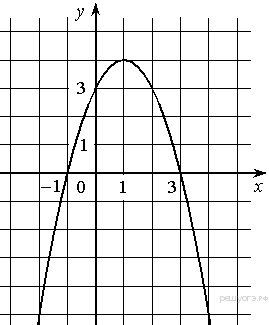 1) f(−1) = f(3).2) Наибольшее значение функции равно 3.3) f(x)>0 при −1<x<3.1) Имеет ли смысл выражение:а) 4– 1/2;
б) (– 8)1/3;
в) 0,032/7;
г) 0– 1/8;2) Вычислите:а) 85/3 = 32; 
б) 3/2 = 3;
в) (1/625)– 1/4 = 5;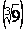 3) Решите уравнение:а) х3 = 8;
б) х4 = – 16; 
в) х6 – 7 = 0;
г) х3 = 2 – х;
д) = 1;
е) х2/3 = 1;
ж) х2/3 = 12 – х;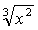 В уравнениях под буквами г) и д) рассмотреть несколько способов решения: графический (показать на слайде), аналитический.
Решение уравнения ж) вызовет затруднение.
Итак, чтобы решить уравнение нам надо узнать, как выглядит график функции y = x2/3 и ее свойств3Этап подготовки обучающихся к активному и сознательному усвоению материала10ДИДАКТИЧЕСКАЯ ЗАДАЧА – организовать и направить на достижение цели познавательную деятельность обучающихся, постановка целей учебной деятельности.«За всю историю человечества пока не найдено лучшего способа развития интеллектуальных и творческих способностей человека , чем при помощи математики» Владимир Тихомиров, профессор МГУ.Сообщение темы, цели и задач материала Определение: Функции вида y = xr, где r – любое действительное число называют степенными функциями.Вопрос: Какие числа, принадлежат множеству действительных чисел? 
Ответ: Рациональные и иррациональные.– Сегодня мы ограничимся только степенными функциями с рациональным показателем.
Приведите примеры степенных функций: y = x2, y = x3, y = x– 4, y = x– 3, y = x0, y = x1/2, y = x2/3, y = x– 1/4, y = x2,5, y = x– 3,5.
Некоторые из названых функций, мы уже изучали. Их свойства и графики вам известны из курса 7-9 классов. Это функции с целым показателем.4Этап усвоения новых знаний15ДИДАКТИЧЕСКАЯ ЗАДАЧА – дать обучающимся конкретное представление об изучаемых фактах, явлениях, основной идее изучаемого материала; добиться от обучающихся восприятия, осознания, первичного обобщения и систематизации новых знаний, усвоения обучающимися способов, путей, средств получения знаний, оперирования ими.Содержание:Каждый из вас получит индивидуальное задание, после выполнения сравним получившиеся результаты.Раздаются карточки и таблицы (Приложение 1)ДИНАМИЧЕСКАЯ ПАУЗА5Установите соответствие между функциями и их графиками.ФУНКЦИИА) 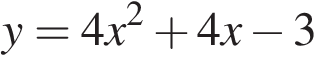 Б) 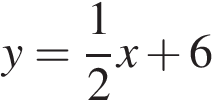 B) 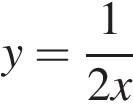 ГРАФИКИ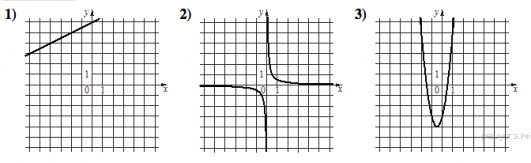 В таблице под каждой буквой укажите соответствующий номер.3. На рисунке изображены графики функций вида y = ax2​ + bx + c. Установите соответствие между графиками функций и знаками коэффициентов a и c.КОЭФФИЦИЕНТЫА) 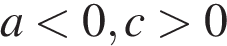 Б) 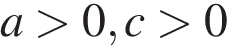 В) 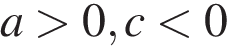 ГРАФИКИВ таблице под каждой буквой укажите соответствующий номер.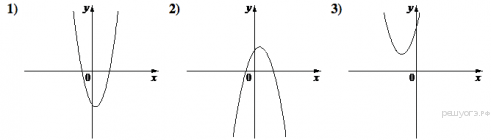 4. На рисунках изображены графики функций вида . Установите соответствие между знаками коэффициентов  и  и графиками функций.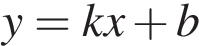 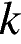 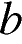 КОЭФФИЦИЕНТЫА) 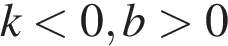 Б) 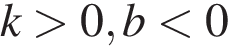 В) 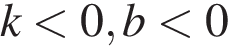 ГРАФИКИВ таблице под каждой буквой укажите соответствующий номер.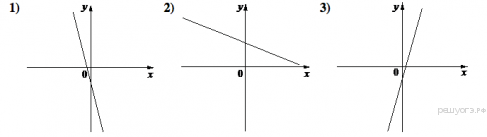 5. Найдите значение  по графику функции , изображенному на рисунке.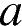 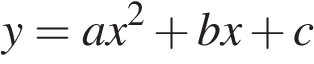 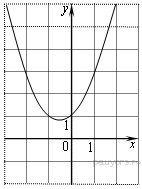 205Этап проверки понимания обучающимися материала5ДИДАКТИЧЕСКАЯ ЗАДАЧА – установить осмыслили ли обучающиеся связи и отношения фактов, содержание новых понятий, закономерностей, устранить обнаруженные пробелы.Используя записи в тетради и учебник, назвать основные вопросы и формулы по данной темеКритерий оценивания:6Этап закрепления нового материала10ДИДАКТИЧЕСКАЯ ЗАДАЧА – закрепить у обучающихся знания и умения, необходимые для самостоятельной работы по новому материалу.решить уравнение:  х2/3 = 12 – х  (графическое решение уравнения показано на слайде). Ответ: 8.1) На рисунке схематически изображены графики функций, которые заданы формулами: y = x3; y = x1/3; y = x4; y = x2; y = 1/x2; y = x1/2; y = x – 1; y = x– 1/2. Установите,  какая формула из данного списка примерно соответствует каждому из графиков.
2) Укажите область определения степенной функции y = xr, если показатель степени  r принимает значения: а) n; б) – n; в) 1/n, n N.
3) Найдите область значений функции: а) y = x2/3 + 4; б) y = 7 – x1,5; в) y = 2x– 1/4;
4) Постройте график функции y = (x – 3)1/3 + 4.
5) Укажите область определения функции: а) y = х – 4/5 + 8; б) y = 2х/(х 1/4 – 2);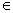 Критерий оценивания учащихся отвечающих у доски:Критерий оценивания учащихся решающих на месте:(выполнив задание, учащийся поднимает руку и показывает решение примера. В соответствии с критерием оценивания получает баллы за работу.)7Рефлексия учебной деятельности3ДИДАКТИЧЕСКАЯ ЗАДАЧА – формирование у обучающихся умения анализировать результаты своей учебной деятельности.обсуждение и оценка результатов самостоятельной работы (рефлексия в письменной форме)8 Этап информации обучающихся о домашнем задании, инструктаж по его выполнению:7ДИДАКТИЧЕСКАЯ ЗАДАЧА – подвести итоги и выставить оценки, сообщить обучающимся о домашнем задании, разъяснить методику его выполнения.И если есть самостоятельная работа, то задания и форма контроля самостоятельной работы90